Aut 1 God’s Wonderful WorldKey StoriesKey Bible PassagesKey VocabularyKey VocabularyCreation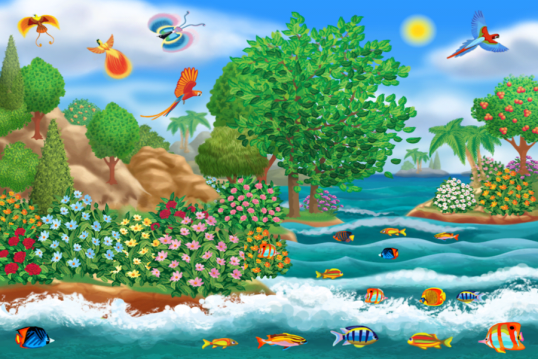 God loves Us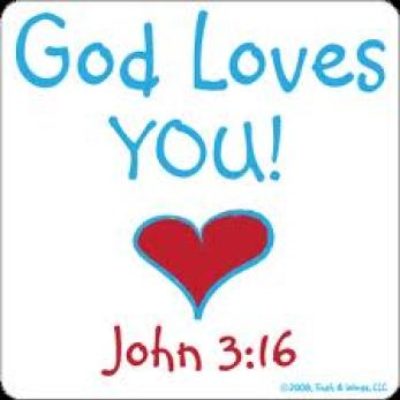 That power of creation is expressed in the Book ofGenesis in the words: ‘Let there be light’, and there was light.God made us all out of His great and personal love for eachone of us. Each one is special and different from others.Indeed, God calls each of us by name, each one of us isprecious to God:“Do not be afraid, for I have redeemed you;I have called you by your name, you are mine” (Isaiah 47:1).CreationPlants/AnimalsCreationGod loves UsStories-Dear Zoo, All about me, Guess how much I love you?LovePrayersCreationGod loves UsKey ColoursWorldPrayCreationGod loves UsGreen – Ordinary TimeLightReflectCreationGod loves UsWhite or Gold- Christmas and EasterLightReflectCreationGod loves UsRed – Celebrations and feast daysLightReflectCreationGod loves UsPurple – Advent and LentLightReflectCreationGod loves UsKey IdeasKey Figures/ PeopleKey Figures/ PeopleCreationGod loves UsChildren begin to hear about God’s wonderful world.GodGodCreationGod loves UsLearn about animals in God’s world.Reflect on the animals God made for us.JesusJesusCreationGod loves UsKnow that God made us.Be aware that we are unique.Understand that God loves each one of us always.To learn about God being in every home and family, and God’s care for each person in the family.SongsHe’s got the whole world in his handsIf I were a butterfly.123 it’s good to be me.SongsHe’s got the whole world in his handsIf I were a butterfly.123 it’s good to be me.